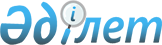 2016 жылға қоғамдық жұмыстарды ұйымдастыру туралы
					
			Күшін жойған
			
			
		
					Қызылорда облысы Шиелі ауданы әкімдігінің 2016 жылғы 26 қаңтардағы № 719 қаулысы. Қызылорда облысының Әділет департаментінде 2016 жылғы 05 ақпанда № 5337 болып тіркелді. Күші жойылды - Қызылорда облысы Шиелі ауданы әкімдігінің 2016 жылғы 24 маусымдағы № 835 қаулысымен      Ескерту. Күші жойылды - Қызылорда облысы Шиелі ауданы әкімдігінің 24.06.2016 № 835 қаулысымен (қол қойылған күнінен бастап қолданысқа енгізіледі).

      "Қазақстан Республикасындағы жергiлiктi мемлекеттiк басқару және өзiн-өзi басқару туралы" Қазақстан Республикасының 2001 жылғы 23 қаңтардағы Заңына және "Халықты жұмыспен қамту туралы" Қазақстан Республикасының 2001 жылғы 23 қаңтардағы Заңына сәйкес аудан әкiмдiгi ҚАУЛЫ ЕТЕДI:

      1. Қосымшаға сәйкес 2016 жылға қоғамдық жұмыстар жүргізілетін ұйымдардың тiзбесі, қоғамдық жұмыстардың түрлерi, көлемi мен нақты жағдайлары, қатысушылардың еңбек ақысының мөлшерi және оларды қаржыландырудың көздерi бекiтiлсiн, қоғамдық жұмыстарға сұраныс пен ұсыныс айқындалсын.

      2. "Шиелi ауданының халықты жұмыспен қамту орталығы" коммуналдық мемлекеттiк мекемесi қоғамдық жұмыстарға жұмыссыздарды жолдауды қамтамасыз етсiн.

      3. Осы қаулының орындалуын бақылау аудан әкiмiнiң орынбасары Б.Ысмағұловқа жүктелсiн.

      4. Осы қаулы алғашқы ресми жарияланған күнінен бастап қолданысқа енгiзiледi.

 2016 жылға қоғамдық жұмыстар жүргізілетін ұйымдардың тізбесі, қоғамдық жұмыстардың түрлері, көлемі мен нақты жағдайлары, қатысушылардың еңбек ақысының мөлшері және оларды қаржыландырудың көздері, қоғамдық жұмыстарға сұраныс пен ұсыныс
					© 2012. Қазақстан Республикасы Әділет министрлігінің «Қазақстан Республикасының Заңнама және құқықтық ақпарат институты» ШЖҚ РМК
				
      Аудан әкімі

Қ.Сәрсенбаев
Шиелі ауданы әкiмдiгiнiң
2016 жылғы 26 қаңтардағы
№ 719 қаулысына қосымша№

Ұйымдардың тізбесі

Қоғамдық жұмыстардың түрлері

Қоғамдық жұмыстардың көлемі мен нақты жағдайлары

Қатысушылардың еңбегіне төленетін ақының мөлшері 

Қаржыландыру көздері

Қоғамдық жұмыстарға сұраныс (адам саны)

Қоғамдық жұмыстарға ұсыныс (адам саны)

1

2

3

4

5

6

7

8

1

"Шиелі ауданы әкімінің аппараты" коммуналдық мемлекеттік мекемесі

Әртүрлі құжаттарды өңдеу жөніндегі техникалық жұмыстар 

1500 дана құжат 

Толық емес жұмыс күні жағдайында және икемді график бойынша

Қазақстан Республикасының Бюджет кодексіне сәйкес ең төменгі жалақы мөлшері негізінде

Жергілікті бюджет

4

4

2

"Шиелі ауданының мәслихат аппараты" мемлекеттік мекемесі

Әртүрлі құжаттарды өңдеу жөніндегі техникалық жұмыстар

150 дана құжат 

Толық емес жұмыс күні жағдайында және икемді график бойынша

Қазақстан Республикасының Бюджет кодексіне сәйкес ең төменгі жалақы мөлшері негізінде

Жергілікті бюджет

3

3

3

"Шиелі аудандық білім бөлімі" мемлекеттік мекемесі

 

Әртүрлі құжаттарды өңдеу жөніндегі техникалық жұмыстар

300 дана құжат 

Толық емес жұмыс күні жағдайында және икемді график бойынша

Қазақстан Республикасының Бюджет кодексіне сәйкес ең төменгі жалақы мөлшері негізінде

Жергілікті бюджет

2

2

4

"Шиелі аудандық мәдениет және тілдерді дамыту бөлімі" мемлекеттік мекемесі

Әртүрлі құжаттарды өңдеу жөніндегі техникалық жұмыстар

150 дана құжат 

Толық емес жұмыс күні жағдайында және икемді график бойынша

Қазақстан Республикасының Бюджет кодексіне сәйкес ең төменгі жалақы мөлшері негізінде

Жергілікті бюджет

4

 

4

5

"Шиелі аудандық жұмыспен қамту, әлеуметтік бағдарламалар және азаматтық хал актілерін тіркеу бөлімі" коммуналдық мемлекеттік мекемесі 

Әртүрлі құжаттарды өңдеу жөніндегі техникалық жұмыстар

10000 дана құжат 

Толық емес жұмыс күні жағдайында және икемді график бойынша

Қазақстан Республикасының Бюджет кодексіне сәйкес ең төменгі жалақы мөлшері негізінде

Жергілікті бюджет

20

20

6

"Шиелі аудандық тұрғын үй- коммуналдық шаруашылық, жолаушылар көлігі және автомобиль жолдары бөлімі" мемлекеттік мекемесі

Әртүрлі құжаттарды өңдеу жөніндегі техникалық жұмыстар 

150 дана құжат 

Толық емес жұмыс күні жағдайында және икемді график бойынша

Қазақстан РеспубликасыныңБюджет кодексіне сәйкес ең төменгі жалақы мөлшері негізінде

Жергілікті бюджет

2

 

2

7

"Шиелі аудандық құрылыс бөлімі" мемлекеттік мекемесі

 

Әртүрлі құжаттарды өңдеу жөніндегі техникалық жұмыстар

дана құжат

Толық емес жұмыс күні жағдайында және икемді график бойынша

Қазақстан Республикасының Бюджет кодексіне сәйкес ең төменгі жалақы мөлшері негізінде

Жергілікті бюджет

2

2

8

"Шиелі аудандық ішкі саясат бөлімі" мемлекеттік мекемесі

Әртүрлі құжаттарды өңдеу жөніндегі техникалық жұмыстар

300 дана құжат 

Толық емес жұмыс күні жағдайында және икемді график бойынша

Қазақстан Республикасының Бюджет кодексіне сәйкес ең төменгі жалақы мөлшері негізінде

Жергілікті бюджет

2

2

9

"Шиелі аудандық дене шынықтыру және спорт бөлімі" мемлекеттік мекемесі

Әртүрлі құжаттарды өңдеу жөніндегі техникалық жұмыстар

150 дана құжат 

Толық емес жұмыс күні жағдайында және икемді график бойынша

Қазақстан Республикасының Бюджет кодексіне сәйкес ең төменгі жалақы мөлшері негізінде

Жергілікті бюджет

2

2

10

"Шиелі аудандық ауыл шаруашылығы бөлімі" коммуналдық мемлекеттік мекемесі 

Әртүрлі құжаттарды өңдеу жөніндегі техникалық жұмыстар

100 дана құжат 

Толық емес жұмыс күні жағдайында және икемді график бойынша

Қазақстан Республикасының Бюджет кодексіне сәйкес ең төменгі жалақы мөлшері негізінде

Жергілікті бюджет

3

3

11

"Шиелі аудандық экономика және бюджеттік жоспарлау бөлімі" коммуналдық мемлекеттік мекемесі 

Әртүрлі құжаттарды өңдеу жөніндегі техникалық жұмыстар

100 дана құжат 

Толық емес жұмыс күні жағдайында және икемді график бойынша

Қазақстан Республикасының Бюджет кодексіне сәйкес ең төменгі жалақы мөлшері негізінде

Жергілікті бюджет

3

3

12

"Шиелі аудандық қаржы бөлімі" коммуналдық мемлекеттік мекемесі

 

Әртүрлі құжаттарды өңдеу жөніндегі техникалық жұмыстар

200 дана құжат 

Толық емес жұмыс күні жағдайында және икемді график бойынша

Қазақстан Республикасының Бюджет кодексіне сәйкес ең төменгі жалақы мөлшері негізінде

Жергілікті бюджет

2

2

13

"Шиелі аудандық кәсіпкерлік, өнеркәсіп және туризм бөлімі" мемлекеттік мекемесі

Әртүрлі құжаттарды өңдеу жөніндегі техникалық жұмыстар

250 дана құжат 

Толық емес жұмыс күні жағдайында және икемді график бойынша

Қазақстан Республикасының Бюджет кодексіне сәйкес ең төменгі жалақы мөлшері негізінде

Жергілікті бюджет

2

2

14

"Шиелі аудандық cәулет және қала құрылысы бөлімі" коммуналдық мемлекеттік мекемесі

Әртүрлі құжаттарды өңдеу жөніндегі техникалық жұмыстар

150 дана құжат

Толық емес жұмыс күні жағдайында және икемді график бойынша

Қазақстан Республикасының Бюджет кодексіне сәйкес ең төменгі жалақы мөлшері негізінде

Жергілікті бюджет

2

2

15

"Шиелі аудандық жер қатынастары бөлімі" коммуналдық мемлекеттік мекемесі

Әртүрлі құжаттарды өңдеу жөніндегі техникалық жұмыстар

150 дана құжат 

Толық емес жұмыс күні жағдайында және икемді график бойынша

Қазақстан Республикасының Бюджет кодексіне сәйкес ең төменгі жалақы мөлшері негізінде

Жергілікті бюджет

2

2

 

16

"Шиелі аудандық ветеринария бөлімі" коммуналдық мемлекеттік мекемесі

Әртүрлі құжаттарды өңдеу жөніндегі техникалық жұмыстар

300 дана құжат 

Толық емес жұмыс күні жағдайында және икемді график бойынша

Қазақстан Республикасының Бюджет кодексіне сәйкес ең төменгі жалақы мөлшері негізінде

Жергілікті бюджет

2

2

17

"Шиелі кенті әкімі аппараты" мемлекеттік мекемесі

Әртүрлі құжаттарды өңдеу жөніндегі техникалық жұмыстар,

430 дана құжат 

 

Қазақстан Республикасының Бюджет кодексіне сәйкес ең төменгі жалақы мөлшері негізінде

Жергілікті бюджет

41

41

17

"Шиелі кенті әкімі аппараты" мемлекеттік мекемесі

 көркейту және санитарлық тазарту жөніндегі жұмыстар (қаламша егу, ағаштарды әктеу, тазалау, күту)

3200 дана ағаш, 

 

Қазақстан Республикасының Бюджет кодексіне сәйкес ең төменгі жалақы мөлшері негізінде

Жергілікті бюджет

122

122

 

17

"Шиелі кенті әкімі аппараты" мемлекеттік мекемесі

Елді мекендердегі құқықтық тәртіпті (сақшы) қамтамасыз етуге көмек көрсету

Толық емес жұмыс күні жағдайында және икемді график бойынша

Қазақстан Республикасының Бюджет кодексіне сәйкес ең төменгі жалақы мөлшері негізінде

Жергілікті бюджет

6

6

18

"Ақмая ауылдық округі әкімінің аппараты" мемлекеттік мекемесі

Әртүрлі құжаттарды өңдеу жөніндегі техникалық жұмыстар,

 

314 дана құжат

 

Қазақстан Республикасының Бюджет кодексіне сәйкес ең төменгі жалақы мөлшері негізінде

Жергілікті бюджет

2

 

2

18

"Ақмая ауылдық округі әкімінің аппараты" мемлекеттік мекемесі

 көркейту және санитарлық тазарту жөніндегі жұмыстар (қаламша егу, ағаштарды әктеу, тазалау, күту)

 1000 дана ағаш

Толық емес жұмыс күні жағдайында және икемді график бойынша

Қазақстан Республикасының Бюджет кодексіне сәйкес ең төменгі жалақы мөлшері негізінде

Жергілікті бюджет

11

11

19

"Алмалы ауылдық округі әкімінің аппараты" мемлекеттік мекемесі

Әртүрлі құжаттарды өңдеу жөніндегі техникалық жұмыстар,

450 дана құжат

 

Қазақстан Республикасының Бюджет кодексіне сәйкес ең төменгі жалақы мөлшері негізінде

Жергілікті бюджет

2

 

2

19

"Алмалы ауылдық округі әкімінің аппараты" мемлекеттік мекемесі

 көркейту және санитарлық тазарту жөніндегі жұмыстар (қаламша егу, ағаштарды әктеу, тазалау, күту)

2000 дана ағаш

 

Толық емес жұмыс күні жағдайында және икемді график бойынша

Қазақстан Республикасының Бюджет кодексіне сәйкес ең төменгі жалақы мөлшері негізінде

Жергілікті бюджет

11

11

20

"Бәйгеқұм ауылдық округі әкімінің аппараты" мемлекеттік мекемесі

Әртүрлі құжаттарды өңдеу жөніндегі техникалық жұмыстар, 

 

350 дана құжат,

 

Қазақстан Республикасының Бюджет кодексіне сәйкес ең төменгі жалақы мөлшері негізінде

Жергілікті бюджет

3

 

3

20

"Бәйгеқұм ауылдық округі әкімінің аппараты" мемлекеттік мекемесі

көркейту және санитарлық тазарту жөніндегі жұмыстар (қаламша егу, ағаштарды әктеу, тазалау, күту) 

 1800 дана ағаш

 

Толық емес жұмыс күні жағдайында және икемді график бойынша

Қазақстан Республикасының Бюджет кодексіне сәйкес ең төменгі жалақы мөлшері негізінде

Жергілікті бюджет

10

10

21

"Гигант ауылдық округі әкімінің аппараты" мемлекеттік мекемесі

Әртүрлі құжаттарды өңдеу жөніндегі техникалық жұмыстар,

700 дана құжат, 

 

Қазақстан Республикасының Бюджет кодексіне сәйкес ең төменгі жалақы мөлшері негізінде

Жергілікті бюджет

2

 

2

21

"Гигант ауылдық округі әкімінің аппараты" мемлекеттік мекемесі

 

 көркейту және санитарлық жөніндегі жұмыстар (қаламша егу, ағаштарды әктеу, тазалау, күту)

1800 дана ағаш,

 

Толық емес жұмыс күні жағдайында және икемді график бойынша

Қазақстан Республикасының Бюджет кодексіне сәйкес ең төменгі жалақы мөлшері негізінде

Жергілікті бюджет

11

11

22

"Еңбекші ауылдық округі әкімінің аппараты" мемлекеттік мекемесі

Әртүрлі құжаттарды өңдеу жөніндегі техникалық жұмыстар,

 200 дана құжат

 

Қазақстан Республикасының Бюджет кодексіне сәйкес ең төменгі жалақы мөлшері негізінде

Жергілікті бюджет

2

 

2

22

"Еңбекші ауылдық округі әкімінің аппараты" мемлекеттік мекемесі

 

 көркейту және санитарлық тазарту жөніндегі жұмыстар (қаламша егу, ағаштарды әктеу, тазалау, күту) 

 1200-1500 дана ағаш

Толық емес жұмыс күні жағдайында және икемді график бойынша

Қазақстан Республикасының Бюджет кодексіне сәйкес ең төменгі жалақы мөлшері негізінде

Жергілікті бюджет

11

11

23

"Жуантөбе ауылдық округі әкімінің апппараты" мемлекеттік мекемесі

Әртүрлі құжаттарды өңдеу жөніндегі техникалық жұмыстар,

250 дана құжат 

 

Қазақстан Республикасының Бюджет кодексіне сәйкес ең төменгі жалақы мөлшері негізінде

Жергілікті бюджет

2

 

2

23

"Жуантөбе ауылдық округі әкімінің апппараты" мемлекеттік мекемесі

 

көркейту және санитарлық тазарту жөніндегі жұмыстар (қаламша егу, ағаштарды әктеу, тазалау, күту) 

700 дана ағаш

Толық емес жұмыс күні жағдайында және икемді график бойынша

Қазақстан Республикасының Бюджет кодексіне сәйкес ең төменгі жалақы мөлшері негізінде

Жергілікті бюджет

11

11

24

"Жөлек ауылдық округі әкімінің аппараты" мемлекеттік мекемесі

Әртүрлі құжаттарды өңдеу жөніндегі техникалық жұмыстар,

500 дана құжат 

 

Қазақстан Республикасының Бюджет кодексіне сәйкес ең төменгі жалақы мөлшері негізінде

Жергілікті бюджет

2

 

2

24

"Жөлек ауылдық округі әкімінің аппараты" мемлекеттік мекемесі

 

 көркейту және санитарлық тазарту жөніндегі жұмыстар (қаламша егу, ағаштарды әктеу, тазалау, күту)

2600 дана ағаш

Толық емес жұмыс күні жағдайында және икемді график бойынша

Қазақстан Республикасының Бюджет кодексіне сәйкес ең төменгі жалақы мөлшері негізінде

Жергілікті бюджет

11

11

25

"Иіркөл ауылдық округі әкімінің аппараты" мемлекеттік мекемесі

Әртүрлі құжаттарды өңдеу жөніндегі техникалық жұмыстар,

350 дана құжат

 

Қазақстан Республикасының Бюджет кодексіне сәйкес ең төменгі жалақы мөлшері негізінде

Жергілікті бюджет

2

 

2

25

"Иіркөл ауылдық округі әкімінің аппараты" мемлекеттік мекемесі

 

 көркейту және санитарлық тазарту жөніндегі жұмыстар (қаламша егу, ағаштарды әктеу, тазалау, күту)

 2000- дана ағаш

Толық емес жұмыс күні жағдайында және икемді график бойынша

Қазақстан Республикасының Бюджет кодексіне сәйкес ең төменгі жалақы мөлшері негізінде

Жергілікті бюджет

9

9

26

"Керделі ауылдық округі әкімінің аппараты" мемлекеттік мекемесі

Әртүрлі құжаттарды өңдеу жөніндегі техникалық жұмыстар,

 450 дана құжат

 

Қазақстан Республикасының Бюджет кодексіне сәйкес ең төменгі жалақы мөлшері негізінде

Жергілікті бюджет

2

 

2

26

"Керделі ауылдық округі әкімінің аппараты" мемлекеттік мекемесі

 

 көркейту және санитарлық тазарту жөніндегі жұмыстар (қаламша егу, ағаштарды әктеу, тазалау, күту)

 2700 дана ағаш

Толық емес жұмыс күні жағдайында және икемді график бойынша

Қазақстан Республикасының Бюджет кодексіне сәйкес ең төменгі жалақы мөлшері негізінде

Жергілікті бюджет

11

11

27

"Қарғалы ауылдық округі әкімінің аппараты" мемлекеттік мекемесі

Әртүрлі құжаттарды өңдеу жөніндегі техникалық жұмыстар, 

300-350 дана құжат

 

Қазақстан Республикасының Бюджет кодексіне сәйкес ең төменгі жалақы мөлшері негізінде

Жергілікті бюджет

2

 

2

27

"Қарғалы ауылдық округі әкімінің аппараты" мемлекеттік мекемесі

 

көркейту және санитарлық тазарту жөніндегі жұмыстар (қаламша егу, ағаштарды әктеу, тазалау, күту)

 600 дана ағаш 

Толық емес жұмыс күні жағдайында және икемді график бойынша

Қазақстан Республикасының Бюджет кодексіне сәйкес ең төменгі жалақы мөлшері негізінде

Жергілікті бюджет

9

9

28

"Тартоғай ауылдық округі әкімінің аппараты" мемлекеттік мекемесі

Әртүрлі құжаттарды өңдеу жөніндегі техникалық жұмыстар, 

300 дана құжат 

 

Қазақстан Республикасының Бюджет кодексіне сәйкес ең төменгі жалақы мөлшері негізінде

Жергілікті бюджет

2

2

28

"Тартоғай ауылдық округі әкімінің аппараты" мемлекеттік мекемесі

 

көркейту және санитарлық тазарту жөніндегі жұмыстар (қаламша егу, ағаштарды әктеу, тазалау, күту)

2000 дана ағаш

Толық емес жұмыс күні жағдайында және икемді график бойынша

Қазақстан Республикасының Бюджет кодексіне сәйкес ең төменгі жалақы мөлшері негізінде

Жергілікті бюджет

9

9

29

"Сұлутөбе ауылдық округі әкімінің аппараты" мемлекеттік мекемесі

Әртүрлі құжаттарды өңдеу жөніндегі техникалық жұмыстар,

 

350 дана құжат,

 

Қазақстан Республикасының Бюджет кодексіне сәйкес ең төменгі жалақы мөлшері негізінде

Жергілікті бюджет

2

2

29

"Сұлутөбе ауылдық округі әкімінің аппараты" мемлекеттік мекемесі

 көркейту және санитарлық тазарту жөніндегі жұмыстар (қаламша егу, ағаштарды әктеу, тазалау, күту)

4500 дана ағаш

Толық емес жұмыс күні жағдайында және икемді график бойынша

Қазақстан Республикасының Бюджет кодексіне сәйкес ең төменгі жалақы мөлшері негізінде

Жергілікті бюджет

9

9

30

"Талаптан ауылдық округі әкімінің аппараты" мемлекеттік мекемесі

Әртүрлі құжаттарды өңдеу жөніндегі техникалық жұмыстар,

 

250-300 дана құжат 

 

Қазақстан Республикасының Бюджет кодексіне сәйкес ең төменгі жалақы мөлшері негізінде

Жергілікті бюджет

2

 

2

30

"Талаптан ауылдық округі әкімінің аппараты" мемлекеттік мекемесі

 көркейту және санитарлық тазарту жөніндегі жұмыстар (қаламша егу, ағаштарды әктеу, тазалау, күту)

1000-1500 дана ағаш

Толық емес жұмыс күні жағдайында және икемді график бойынша

Қазақстан Республикасының Бюджет кодексіне сәйкес ең төменгі жалақы мөлшері негізінде

Жергілікті бюджет

11

11

31

"Төңкеріс ауылдық округі әкімінің аппараты" мемлекеттік мекемесі

Әртүрлі құжаттарды өңдеу жөніндегі техникалық жұмыстар,

350 дана құжат

 

Қазақстан Республикасының Бюджет кодексіне сәйкес ең төменгі жалақы мөлшері негізінде

Жергілікті бюджет

2

 

2

31

"Төңкеріс ауылдық округі әкімінің аппараты" мемлекеттік мекемесі

 көркейту және санитарлық тазарту жөніндегі жұмыстар (қаламша егу, ағаштарды әктеу, тазалау, күту)

 1300 дана ағаш

Толық емес жұмыс күні жағдайында және икемді график бойынша

Қазақстан Республикасының Бюджет кодексіне сәйкес ең төменгі жалақы мөлшері негізінде

Жергілікті бюджет

11

11

32

"Телікөл ауылдық округі әкімінің аппараты" мемлекеттік мекемесі

Әртүрлі құжаттарды өңдеу жөніндегі техникалық жұмыстар,

120 дана құжат 

 

Қазақстан Республикасының Бюджет кодексіне сәйкес ең төменгі жалақы мөлшері негізінде

Жергілікті бюджет

2

 

2

32

"Телікөл ауылдық округі әкімінің аппараты" мемлекеттік мекемесі

 

 көркейту және санитарлық тазарту жөніндегі жұмыстар (қаламша егу, ағаштарды әктеу, тазалау, күту)

1600 дана ағаш 

Толық емес жұмыс күні жағдайында және икемді график бойынша

Қазақстан Республикасының Бюджет кодексіне сәйкес ең төменгі жалақы мөлшері негізінде

Жергілікті бюджет

11

11

33

"Ақтоған ауылдық округі әкімінің аппараты" мемлекеттік мекемесі

Әртүрлі құжаттарды өңдеу жөніндегі техникалық жұмыстар,

 

250 дана құжат

 

Қазақстан Республикасының Бюджет кодексіне сәйкес ең төменгі жалақы мөлшері негізінде

Жергілікті бюджет

2

 

2

33

"Ақтоған ауылдық округі әкімінің аппараты" мемлекеттік мекемесі

 көркейту және санитарлық тазарту жөніндегі жұмыстар (қаламша егу, ағаштарды әктеу, тазалау, күту)

700 дана ағаш 

 

Толық емес жұмыс күні жағдайында және икемді график бойынша

Қазақстан Республикасының Бюджет кодексіне сәйкес ең төменгі жалақы мөлшері негізінде

Жергілікті бюджет

11

11

34

"Бестам ауылдық округі әкімінің аппараты" мемлекеттік мекемесі

Әртүрлі құжаттарды өңдеу жөніндегі техникалық жұмыстар,

дана құжат

 

Қазақстан Республикасының Бюджет кодексіне сәйкес ең төменгі жалақы мөлшері негізінде

Жергілікті бюджет

2

 

2

34

"Бестам ауылдық округі әкімінің аппараты" мемлекеттік мекемесі

 көркейту және санитарлық тазарту жөніндегі жұмыстар (қаламша егу, ағаштарды әктеу, тазалау, күту)

670 дана ағаш

Толық емес жұмыс күні жағдайында және икемді график бойынша

Қазақстан Республикасының Бюджет кодексіне сәйкес ең төменгі жалақы мөлшері негізінде

Жергілікті бюджет

11

11

35

"Майлытоғай ауылдық округі әкімінің аппараты" мемлекеттік мекемесі

Әртүрлі құжаттарды өңдеу жөніндегі техникалық жұмыстар,

200 дана құжат

 

Қазақстан Республикасының Бюджет кодексіне сәйкес ең төменгі жалақы мөлшері негізінде

Жергілікті бюджет

2

 

2

35

"Майлытоғай ауылдық округі әкімінің аппараты" мемлекеттік мекемесі

 көркейту және санитарлық тазарту жөніндегі жұмыстар (қаламша егу, ағаштарды әктеу, тазалау, күту)

 

 100-дана ағаш

Толық емес жұмыс күні жағдайында және икемді график бойынша

Қазақстан Республикасының Бюджет кодексіне сәйкес ең төменгі жалақы мөлшері негізінде

Жергілікті бюджет

11

11

36

"Жиделіарық ауылдық округі әкімінің аппараты" мемлекеттік мекемесі

Әртүрлі құжаттарды өңдеу жөніндегі техникалық жұмыстар, 

300-350 дана құжат 

 

Қазақстан Республикасының Бюджет кодексіне сәйкес ең төменгі жалақы мөлшері негізінде

Жергілікті бюджет

2

 

2

36

"Жиделіарық ауылдық округі әкімінің аппараты" мемлекеттік мекемесі

 

көркейту және санитарлық тазарту жөніндегі жұмыстар (қаламша егу, ағаштарды әктеу, тазалау, күту)

800 дана ағаш 

Толық емес жұмыс күні жағдайында және икемді график бойынша

Қазақстан Республикасының Бюджет кодексіне сәйкес ең төменгі жалақы мөлшері негізінде

Жергілікті бюджет

9

9

37

"Қоғалы ауылдық округі әкімінің аппараты" мемлекеттік мекемесі

Әртүрлі құжаттарды өңдеу жөніндегі техникалық жұмыстар,

135 дана құжат

 

Қазақстан Республикасының Бюджет кодексіне сәйкес ең төменгі жалақы мөлшері негізінде

Жергілікті бюджет

2

2

37

"Қоғалы ауылдық округі әкімінің аппараты" мемлекеттік мекемесі

көркейту және санитарлық тазарту жөніндегі жұмыстар (қаламша егу, ағаштарды әктеу, тазалау, күту)

850 дана ағаш 

Толық емес жұмыс күні жағдайында және икемді график бойынша

Қазақстан Республикасының Бюджет кодексіне сәйкес ең төменгі жалақы мөлшері негізінде

Жергілікті бюджет

9

9

38

"Ортақшыл ауылдық округі әкімінің аппараты" мемлекеттік мекемесі

Әртүрлі құжаттарды өңдеу жөніндегі техникалық жұмыстар, 

180 дана құжат

 

Қазақстан Республикасының Бюджет кодексіне сәйкес ең төменгі жалақы мөлшері негізінде

Жергілікті бюджет

2

 

2

38

"Ортақшыл ауылдық округі әкімінің аппараты" мемлекеттік мекемесі

көркейту және санитарлық тазарту жөніндегі жұмыстар (қаламша егу, ағаштарды әктеу, тазалау, күту)

 500 дана ағаш 

Толық емес жұмыс күні жағдайында және икемді график бойынша

Қазақстан Республикасының Бюджет кодексіне сәйкес ең төменгі жалақы мөлшері негізінде

Жергілікті бюджет

11

11

39

"Жаңатұрмыс ауылдық округі әкімінің аппараты" мемлекеттік мекемесі

Әртүрлі құжаттарды өңдеу жөніндегі техникалық жұмыстар,

400 дана құжат 

 

Қазақстан Республикасының Бюджет кодексіне сәйкес ең төменгі жалақы мөлшері негізінде

Жергілікті бюджет

2

 

2

39

"Жаңатұрмыс ауылдық округі әкімінің аппараты" мемлекеттік мекемесі

 

көркейту және санитарлық тазарту жөніндегі жұмыстар (қаламша егу, ағаштарды әктеу, тазалау, күту)

700 дана ағаш 

Толық емес жұмыс күні жағдайында және икемді график бойынша

Қазақстан Республикасының Бюджет кодексіне сәйкес ең төменгі жалақы мөлшері негізінде

Жергілікті бюджет

11

11

40

Қазақстан Республикасы Қорғаныс министрлігінің "Қызылорда облысы Шиелі ауданының қорғаныс істері жөніндегі бөлімі" республикалық мемлекеттік мекемесі

Азаматтарды шақыру учаскесіне тіркеу, әскери қызметке шақыруды ұйымдастыруда техникалық көмек көрсету және шақыру қағаздарын тарату

5500 шақыру қағазы Толық емес жұмыс күні жағдайында және икемді график бойынша

Қазақстан Республикасының Бюджет кодексіне сәйкес ең төменгі жалақы мөлшері негізінде

Жергілікті бюджет

35

35

41

Қызылорда облысының мұрағаттар мен құжаттама басқармасының "Шиелі аудандық мұрағаты" коммуналдық мемлекеттік мекемесі 

Әртүрлі құжаттарды өңдеу жөніндегі техникалық жұмыстар

350 дана құжат 

Толық емес жұмыс күні жағдайында және икемді график бойынша

Қазақстан Республикасының Бюджет кодексіне сәйкес ең төменгі жалақы мөлшері негізінде

Жергілікті бюджет

4

4

42

"Сыр ұланы" лагері" мемлекеттік қазыналық кәсіпорны

 

көркейту және санитарлық тазарту жөніндегі жұмыстар (қаламша егу, ағаштарды әктеу, тазалау, күту)

100 дана ағаш

Толық емес жұмыс күні жағдайында және икемді график бойынша

Қазақстан Республикасының Бюджет кодексіне сәйкес ең төменгі жалақы мөлшері негізінде

Жергілікті бюджет

2

2

43

"Қазақстан Республикасы Әділет Министрлігі Қызылорда облысының Әділет департаменті Шиелі ауданының әділет басқармасы" мемлекеттік мекемесі

Әртүрлі құжаттарды өңдеу жөніндегі техникалық жұмыстар

250 дана құжат 

Толық емес жұмыс күні жағдайында және икемді график бойынша

Қазақстан Республикасының Бюджет кодексіне сәйкес ең төменгі жалақы мөлшері негізінде

Жергілікті бюджет

4

4

44

"Шиелі аудандық ішкі істер бөлімі" мемлекеттік мекемесі

Әртүрлі құжаттарды өңдеу жөніндегі техникалық жұмыстар

250 дана құжат 

Толық емес жұмыс күні жағдайында және икемді график бойынша

Қазақстан Республикасының Бюджет кодексіне сәйкес ең төменгі жалақы мөлшері негізінде

Жергілікті бюджет

2

2

45

Қазақстан Республикасы Қаржы министрлігінің Мемлекеттік кірістер комитеті Қызылорда облысы бойынша Мемлекеттік кірістер департаментінің Шиелі ауданы бойынша Мемлекеттік кірістер басқармасы

Әртүрлі құжаттарды өңдеу жөніндегі техникалық жұмыстар

400 дана құжат

Толық емес жұмыс күні жағдайында және икемді график бойынша

Қазақстан Республикасының Бюджет кодексіне сәйкес ең төменгі жалақы мөлшері негізінде

Жергілікті бюджет

5

5

46

"Шиелі аудандық жұмыспен қамту және әлеуметтік бағдарламалар бөлімінің жұмыспен қамту орталығы" коммуналдық мемлекеттік мекемесі

Әртүрлі құжаттарды өңдеу жөніндегі техникалық жұмыстар

500 дана құжат

Толық емес жұмыс күні жағдайында және икемді график бойынша

Қазақстан Республикасының Бюджет кодексіне сәйкес ең төменгі жалақы мөлшері негізінде

Жергілікті бюджет

2

2

47

"Қазақстан Республикасы Қаржы Министрлігі Қазынашылық комитетінің Қызылорда облысы бойынша Қазынашылық департаментінің Шиелі аудандық қазынашылық басқармасы" мемлекеттік мекемесі

Әртүрлі құжаттарды өңдеу жөніндегі техникалық жұмыстар

250 дана құжат 

Толық емес жұмыс күні жағдайында және икемді график бойынша

Қазақстан Республикасының Бюджет кодексіне сәйкес ең төменгі жалақы мөлшері негізінде

Жергілікті бюджет

1

 

1

48

“Халыққа қызмет көрсету орталығы” Республикалық мемлекеттік кәсіпорнының Қызылорда облысы бойынша филиалының Шиелі аудандық бөлімі

Әртүрлі құжаттарды өңдеу жөніндегі техникалық жұмыстар

250 дана құжат

Толық емес жұмыс күні жағдайында және икемді график бойынша

Қазақстан Республикасының Бюджет кодексіне сәйкес ең төменгі жалақы мөлшері негізінде

Жергілікті бюджет

4

4

49

"Шиелі аудандық соты" мемлекеттік мекемесі

Әртүрлі құжаттарды өңдеу жөніндегі техникалық жұмыстар

500 дана құжат 

Толық емес жұмыс күні жағдайында және икемді график бойынша

Қазақстан Республикасының Бюджет кодексіне сәйкес ең төменгі жалақы мөлшері негізінде

Жергілікті бюджет

4

4

50

"Қазақстан Республикасы Әділет министрлігінің Қызылорда облысы әділет департаменті" республикалық мемлекеттік мекемесінің филиалы Шиелі ауданының аумақтық бөлімі

Әртүрлі құжаттарды өңдеу жөніндегі техникалық жұмыстар

250 дана құжат 

Толық емес жұмыс күні жағдайында және икемді график бойынша

Қазақстан Республикасының Бюджет кодексіне сәйкес ең төменгі жалақы мөлшері негізінде

Жергілікті бюджет

2

2

51

"Шиелі ауданының прокуратурасы" мемлекеттік мекемесі

Әртүрлі құжаттарды өңдеу жөніндегі техникалық жұмыстар

250 дана құжат 

Толық емес жұмыс күні жағдайында және икемді график бойынша

Қазақстан Республикасының Бюджет кодексіне сәйкес ең төменгі жалақы мөлшері негізінде

Жергілікті бюджет

3

3

52

Қызылорда облысы бойынша Мемлекеттік қызмет істері және сыбайлас жемқорлыққа қарсы іс-қимыл Департаментінің Оңтүстік аймағы бойынша ауданаралық бөлімі

Әртүрлі құжаттарды өңдеу жөніндегі техникалық жұмыстар

300 дана құжат

Толық емес жұмыс күні жағдайында және икемді график бойынша

Қазақстан Республикасының Бюджет кодексіне сәйкес ең төменгі жалақы мөлшері негізінде

Жергілікті бюджет

3

3

53

“Шиелі аудандық статистика басқармасы” мемлекеттік мекемесі

 

Әртүрлі құжаттарды өңдеу жөніндегі техникалық жұмыстар

600 дана құжат 

Толық емес жұмыс күні жағдайында және икемді график бойынша

Қазақстан Республикасының Бюджет кодексіне сәйкес ең төменгі жалақы мөлшері негізінде

Жергілікті бюджет

4

4

 

БАРЛЫҒЫ:

БАРЛЫҒЫ:

БАРЛЫҒЫ:

БАРЛЫҒЫ:

БАРЛЫҒЫ:

БАРЛЫҒЫ:

575

575

